ПРОТОКОЛ № _____Доп. Вр.                    в пользу                                           Серия 11-метровых                    в пользу                                            Подпись судьи : _____________________ /_________________________ /ПредупрежденияУдаленияПредставитель принимающей команды: ______________________ / _____________________ Представитель команды гостей: _____________________ / _________________________ Замечания по проведению игры ______________________________________________________________________________________________________________________________________________________________________________________________________________________________________________________________________________________________________________________________________________________________________________________________________________________________________________________________________________________________________________________________Травматические случаи (минута, команда, фамилия, имя, номер, характер повреждения, причины, предварительный диагноз, оказанная помощь): _________________________________________________________________________________________________________________________________________________________________________________________________________________________________________________________________________________________________________________________________________________________________________________________________________________________________________Подпись судьи:   _____________________ / _________________________Представитель команды: ______    __________________  подпись: ___________________    (Фамилия, И.О.)Представитель команды: _________    _____________ __ подпись: ______________________                                                             (Фамилия, И.О.)Лист травматических случаевТравматические случаи (минута, команда, фамилия, имя, номер, характер повреждения, причины, предварительный диагноз, оказанная помощь)_______________________________________________________________________________________________________________________________________________________________________________________________________________________________________________________________________________________________________________________________________________________________________________________________________________________________________________________________________________________________________________________________________________________________________________________________________________________________________________________________________________________________________________________________________________________________________________________________________________________________________________________________________________________________________________________________________________________________________________________________________________________________________________________________________________________________________________________________________________________________________________________________________________________________________________________________________________________________________________________________________________________________________________________________________________________________________________________________________________________________________________Подпись судьи : _________________________ /________________________/ 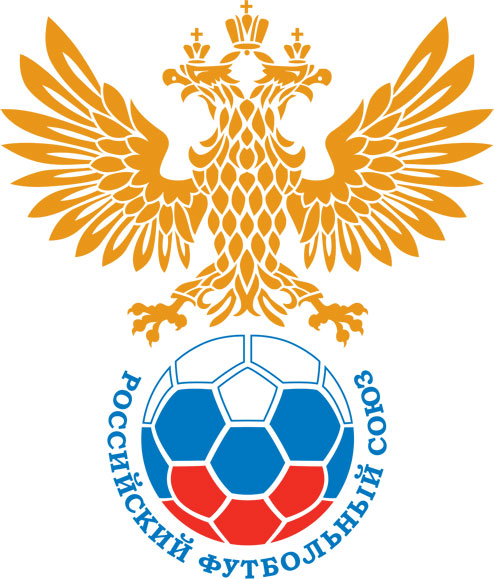 РОССИЙСКИЙ ФУТБОЛЬНЫЙ СОЮЗМАОО СФФ «Центр»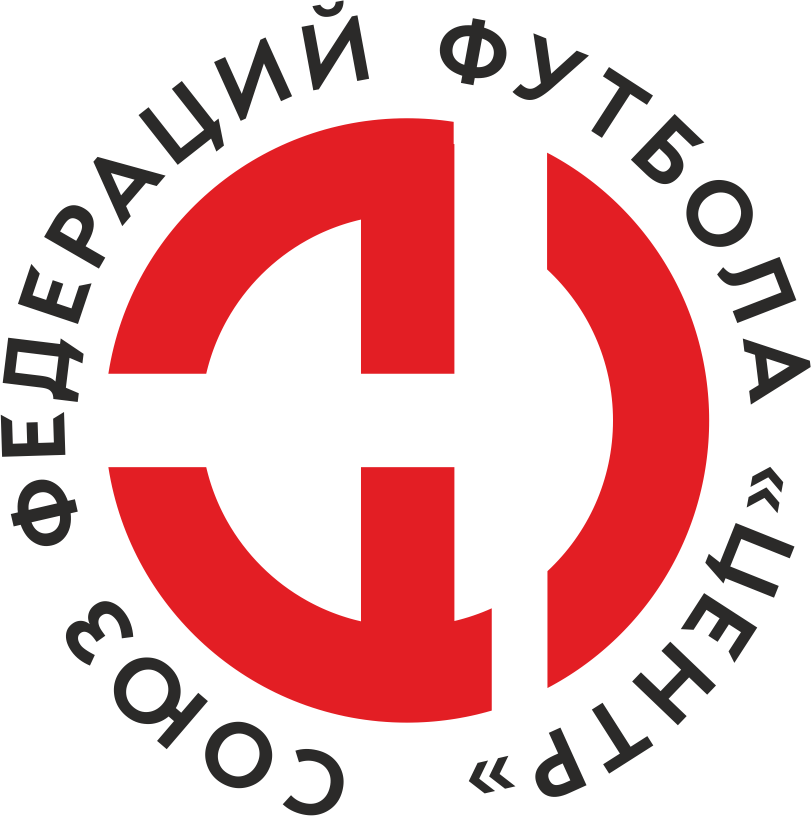    Первенство России по футболу среди команд III дивизиона, зона «Центр» _____ финала Кубка России по футболу среди команд III дивизиона, зона «Центр»Стадион «Локомотив» (Тамбов)Дата:12 июня 2019Тамбов-М (Тамбов)Тамбов-М (Тамбов)Тамбов-М (Тамбов)Тамбов-М (Тамбов)Факел-М (Воронеж)Факел-М (Воронеж)команда хозяевкоманда хозяевкоманда хозяевкоманда хозяевкоманда гостейкоманда гостейНачало:16:00Освещение:ЕстественноеЕстественноеКоличество зрителей:200Результат:3:3в пользуНичья1 тайм:2:3в пользув пользу Факел-М (Воронеж)Судья:Шафеев Рафаэль  (Волгоград)кат.1 помощник:Шайдулин Руслан (Волжский)кат.2 помощник:Даниленко Дмитрий (Волгоград)кат.Резервный судья:Резервный судья:Поликарпова Елена (Тамбов)кат.Инспектор:Тарасов Вячеслав Юрьевич (Тула)Тарасов Вячеслав Юрьевич (Тула)Тарасов Вячеслав Юрьевич (Тула)Тарасов Вячеслав Юрьевич (Тула)Делегат:СчетИмя, фамилияКомандаМинута, на которой забит мячМинута, на которой забит мячМинута, на которой забит мячСчетИмя, фамилияКомандаС игрыС 11 метровАвтогол0:1Максим ПерегудовТамбов-М (Тамбов)50:2Владислав ТурукинФакел-М (Воронеж)71:2Кирилл ЛосевТамбов-М (Тамбов)182:2Максим ПерегудовТамбов-М (Тамбов)312:3Денис КрюковФакел-М (Воронеж)403:3Игорь ДворяшинТамбов-М (Тамбов)78Мин                 Имя, фамилия                          КомандаОснованиеРОССИЙСКИЙ ФУТБОЛЬНЫЙ СОЮЗМАОО СФФ «Центр»РОССИЙСКИЙ ФУТБОЛЬНЫЙ СОЮЗМАОО СФФ «Центр»РОССИЙСКИЙ ФУТБОЛЬНЫЙ СОЮЗМАОО СФФ «Центр»РОССИЙСКИЙ ФУТБОЛЬНЫЙ СОЮЗМАОО СФФ «Центр»РОССИЙСКИЙ ФУТБОЛЬНЫЙ СОЮЗМАОО СФФ «Центр»РОССИЙСКИЙ ФУТБОЛЬНЫЙ СОЮЗМАОО СФФ «Центр»Приложение к протоколу №Приложение к протоколу №Приложение к протоколу №Приложение к протоколу №Дата:12 июня 201912 июня 201912 июня 201912 июня 201912 июня 2019Команда:Команда:Тамбов-М (Тамбов)Тамбов-М (Тамбов)Тамбов-М (Тамбов)Тамбов-М (Тамбов)Тамбов-М (Тамбов)Тамбов-М (Тамбов)Игроки основного составаИгроки основного составаЦвет футболок: Красные       Цвет гетр: СиниеЦвет футболок: Красные       Цвет гетр: СиниеЦвет футболок: Красные       Цвет гетр: СиниеЦвет футболок: Красные       Цвет гетр: СиниеНЛ – нелюбительНЛОВ – нелюбитель,ограничение возраста НЛ – нелюбительНЛОВ – нелюбитель,ограничение возраста Номер игрокаЗаполняется печатными буквамиЗаполняется печатными буквамиЗаполняется печатными буквамиНЛ – нелюбительНЛОВ – нелюбитель,ограничение возраста НЛ – нелюбительНЛОВ – нелюбитель,ограничение возраста Номер игрокаИмя, фамилияИмя, фамилияИмя, фамилия1Никита Котов Никита Котов Никита Котов 27Илья Мамкин Илья Мамкин Илья Мамкин 25Максим Перегудов Максим Перегудов Максим Перегудов 6Даниил Мишутин Даниил Мишутин Даниил Мишутин 5Ренат Багдашкин (к)Ренат Багдашкин (к)Ренат Багдашкин (к)18Денис Скрыпников Денис Скрыпников Денис Скрыпников 24Владислав Болдырев Владислав Болдырев Владислав Болдырев 7Владислав Власов Владислав Власов Владислав Власов 9Кирилл Лосев Кирилл Лосев Кирилл Лосев 17Сергей Клименко Сергей Клименко Сергей Клименко 15Александр Евтин Александр Евтин Александр Евтин Запасные игроки Запасные игроки Запасные игроки Запасные игроки Запасные игроки Запасные игроки 16Даниила КосенковДаниила КосенковДаниила Косенков19Вячеслав ШабановВячеслав ШабановВячеслав Шабанов21Роман СтрельниковРоман СтрельниковРоман Стрельников2Илья КазьминИлья КазьминИлья Казьмин11Михаил УсанинМихаил УсанинМихаил Усанин20Артем ГорелкинАртем ГорелкинАртем Горелкин23Игорь ДворяшинИгорь ДворяшинИгорь Дворяшин14Николай РудаковНиколай РудаковНиколай РудаковТренерский состав и персонал Тренерский состав и персонал Фамилия, имя, отчествоФамилия, имя, отчествоДолжностьДолжностьТренерский состав и персонал Тренерский состав и персонал 1Тренерский состав и персонал Тренерский состав и персонал 234567ЗаменаЗаменаВместоВместоВместоВышелВышелВышелВышелМинМинСудья: _________________________Судья: _________________________Судья: _________________________11Владислав ВласовВладислав ВласовВладислав ВласовРоман СтрельниковРоман СтрельниковРоман СтрельниковРоман Стрельников464622Максим ПерегудовМаксим ПерегудовМаксим ПерегудовИгорь ДворяшинИгорь ДворяшинИгорь ДворяшинИгорь Дворяшин6262Подпись Судьи: _________________Подпись Судьи: _________________Подпись Судьи: _________________33Сергей КлименкоСергей КлименкоСергей КлименкоВячеслав ШабановВячеслав ШабановВячеслав ШабановВячеслав Шабанов6767Подпись Судьи: _________________Подпись Судьи: _________________Подпись Судьи: _________________44Кирилл ЛосевКирилл ЛосевКирилл ЛосевМихаил УсанинМихаил УсанинМихаил УсанинМихаил Усанин7373556677        РОССИЙСКИЙ ФУТБОЛЬНЫЙ СОЮЗМАОО СФФ «Центр»        РОССИЙСКИЙ ФУТБОЛЬНЫЙ СОЮЗМАОО СФФ «Центр»        РОССИЙСКИЙ ФУТБОЛЬНЫЙ СОЮЗМАОО СФФ «Центр»        РОССИЙСКИЙ ФУТБОЛЬНЫЙ СОЮЗМАОО СФФ «Центр»        РОССИЙСКИЙ ФУТБОЛЬНЫЙ СОЮЗМАОО СФФ «Центр»        РОССИЙСКИЙ ФУТБОЛЬНЫЙ СОЮЗМАОО СФФ «Центр»        РОССИЙСКИЙ ФУТБОЛЬНЫЙ СОЮЗМАОО СФФ «Центр»        РОССИЙСКИЙ ФУТБОЛЬНЫЙ СОЮЗМАОО СФФ «Центр»        РОССИЙСКИЙ ФУТБОЛЬНЫЙ СОЮЗМАОО СФФ «Центр»Приложение к протоколу №Приложение к протоколу №Приложение к протоколу №Приложение к протоколу №Приложение к протоколу №Приложение к протоколу №Дата:Дата:12 июня 201912 июня 201912 июня 201912 июня 201912 июня 201912 июня 2019Команда:Команда:Команда:Факел-М (Воронеж)Факел-М (Воронеж)Факел-М (Воронеж)Факел-М (Воронеж)Факел-М (Воронеж)Факел-М (Воронеж)Факел-М (Воронеж)Факел-М (Воронеж)Факел-М (Воронеж)Игроки основного составаИгроки основного составаЦвет футболок: Белые   Цвет гетр:  БелыеЦвет футболок: Белые   Цвет гетр:  БелыеЦвет футболок: Белые   Цвет гетр:  БелыеЦвет футболок: Белые   Цвет гетр:  БелыеНЛ – нелюбительНЛОВ – нелюбитель,ограничение возрастаНЛ – нелюбительНЛОВ – нелюбитель,ограничение возрастаНомер игрокаЗаполняется печатными буквамиЗаполняется печатными буквамиЗаполняется печатными буквамиНЛ – нелюбительНЛОВ – нелюбитель,ограничение возрастаНЛ – нелюбительНЛОВ – нелюбитель,ограничение возрастаНомер игрокаИмя, фамилияИмя, фамилияИмя, фамилия1Владимир Хрыкин Владимир Хрыкин Владимир Хрыкин 4Андрей Крюков Андрей Крюков Андрей Крюков 3Павел Бабенков Павел Бабенков Павел Бабенков 5Сергей Пахолков Сергей Пахолков Сергей Пахолков 2Данил Свиридов Данил Свиридов Данил Свиридов 6Илья Корольков Илья Корольков Илья Корольков 7Владислав Турукин (к)Владислав Турукин (к)Владислав Турукин (к)14Денис Шепилов Денис Шепилов Денис Шепилов 19Владислав Коробкин Владислав Коробкин Владислав Коробкин 9Иван Перцев Иван Перцев Иван Перцев 10Денис Крюков Денис Крюков Денис Крюков Запасные игроки Запасные игроки Запасные игроки Запасные игроки Запасные игроки Запасные игроки 16Дмитрий ДедовичДмитрий ДедовичДмитрий Дедович8Николай КрасовНиколай КрасовНиколай Красов15Дмитрий БутурлакинДмитрий БутурлакинДмитрий Бутурлакин18Александр СтыцкоАлександр СтыцкоАлександр Стыцко22Сергей АсламовСергей АсламовСергей Асламов11Дмитрий НеплюевДмитрий НеплюевДмитрий Неплюев21Алексей РипинскийАлексей РипинскийАлексей РипинскийТренерский состав и персонал Тренерский состав и персонал Фамилия, имя, отчествоФамилия, имя, отчествоДолжностьДолжностьТренерский состав и персонал Тренерский состав и персонал 1Тренерский состав и персонал Тренерский состав и персонал 234567Замена Замена ВместоВместоВышелМинСудья : ______________________Судья : ______________________11Илья КорольковИлья КорольковНиколай Красов7322Денис ШепиловДенис ШепиловСергей Асламов74Подпись Судьи : ______________Подпись Судьи : ______________Подпись Судьи : ______________33Иван ПерцевИван ПерцевДмитрий Неплюев77Подпись Судьи : ______________Подпись Судьи : ______________Подпись Судьи : ______________44Владислав КоробкинВладислав КоробкинДмитрий Бутурлакин90+556677        РОССИЙСКИЙ ФУТБОЛЬНЫЙ СОЮЗМАОО СФФ «Центр»        РОССИЙСКИЙ ФУТБОЛЬНЫЙ СОЮЗМАОО СФФ «Центр»        РОССИЙСКИЙ ФУТБОЛЬНЫЙ СОЮЗМАОО СФФ «Центр»        РОССИЙСКИЙ ФУТБОЛЬНЫЙ СОЮЗМАОО СФФ «Центр»   Первенство России по футболу среди футбольных команд III дивизиона, зона «Центр» _____ финала Кубка России по футболу среди футбольных команд III дивизиона, зона «Центр»       Приложение к протоколу №Дата:12 июня 2019Тамбов-М (Тамбов)Факел-М (Воронеж)команда хозяевкоманда гостей